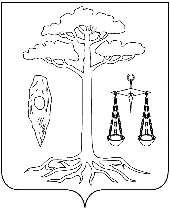 администрациятейковского муниципального районаивановской областип о с т а н о в л е н и е  от 01.04.2016 № 42                                                               г. ТейковоО внесении изменений в постановление администрации Тейковского муниципального района от 12.11.2015г. № 237 «Об утверждении муниципальной программы «Улучшение условий и охраны труда в Тейковском муниципальном районе»В соответствии с Бюджетным кодексом РФ, Уставом Тейковского муниципального района администрация Тейковского муниципального районапостановляет: Внести в постановление администрации Тейковского муниципального района от 12.11.2015г. № 237 «Об утверждении муниципальной программы «Улучшение условий и охраны труда в Тейковском муниципальном районе» следующие изменения:1. В приложении 1 к постановлению: 1.1.  Раздел I «Паспорт муниципальной программы» изложить в новой редакции согласно приложению 1.1.2. Таблицу 5 «Ресурсное обеспечение реализации муниципальной программы «Улучшение условий и охраны труда в Тейковском муниципальном районе» изложить в новой редакции согласно приложению 2.2. В приложении 2 к постановлению: 2.1. Раздел I «Паспорт подпрограммы» изложить в новой редакции согласно приложению 3.2.2. Таблицу 5 «Ресурсное обеспечение реализации мероприятий подпрограммы «Улучшение условий и охраны труда в администрации Тейковского муниципального района, структурных подразделениях администрации и муниципальных учреждениях Тейковского муниципального района» изложить в новой редакции согласно приложению 4.И. о. главы Тейковскогомуниципального района                                                                  А.В. Бакун                                                                              Приложение1                                                                   к постановлению администрации                                                                   Тейковского муниципального района                                                                                                                          от 01.04.2016 № 42 Приложение 2                                                                   к постановлению администрации                                                                   Тейковского муниципального района                                                                                                                      от 01.04.2016 № 42 5. Ресурсное обеспечение реализации муниципальной программы«Улучшение условий и охраны труда в Тейковском муниципальном районетыс. руб.                                                                              Приложение 3                                                                   к постановлению администрации                                                                   Тейковского муниципального района                                                                                                                      от 01.04.2016 № 42 Подпрограмма«Улучшение условий и охраны труда в администрации Тейковского муниципального района, структурных подразделениях администрации и муниципальных учреждениях Тейковского муниципального  района»Приложение 4                                                                   к постановлению администрации                                                                   Тейковского муниципального района                                                                                                                          от 01.04.2016 № 42 5.  Ресурсное обеспечение реализации мероприятий подпрограммы«Улучшение условий и охраны труда в администрации Тейковского муниципального района, структурных подразделениях администрации и муниципальных учреждениях Тейковского муниципального района»                                                                                                                                              (тыс. руб.)Муниципальная программа«Улучшение условий и охраны труда в Тейковском муниципальном районе»Муниципальная программа«Улучшение условий и охраны труда в Тейковском муниципальном районе»I. Паспорт  муниципальной программы I. Паспорт  муниципальной программы Наименование Программы«Улучшение условий и охраны труда в Тейковском муниципальном районе» Срок реализации ПрограммыГод начала реализации программы 2016 г.Год завершения реализации программы  -2020г.Администратор ПрограммыАдминистрация Тейковского муниципального районаИсполнители ПрограммыОтделы администрации Тейковского муниципального районаПеречень подпрограммАналитическая подпрограмма:Улучшение условий  и охраны труда в администрации Тейковского муниципального района, структурных подразделениях  администрации и учреждений Тейковского муниципального районаЦели и задачи Программы- обеспечение безопасности жизни и здоровья работающих граждан, повышение  гарантий  их законных прав на безопасные  условия  труда;- защита интересов общества и государства путем сокращения количества случаев производственного травматизма и профессиональных заболеваний. - осуществление комплекса взаимосвязанных мер правового, социально-экономического, организационно-технического, медицинского и информационного характера, направленных на реализацию государственной политики в области охраны труда;       - развитие системы оказания организационно-методической помощи работодателям в осуществлении профилактических мер по улучшению условий труда работающих.Объем ресурсного обеспечения программыОбщий объем бюджетных ассигнований 250000 руб., в том числе по годам  реализации Программы:2016 г. – 50 тыс. руб.2017 г. – 50 тыс. руб.2018 г. – 50 тыс. руб.2019 г. – 50 тыс. руб.2020 г. – 50 тыс. руб.Бюджет Тейковского муниципального района:2016 г. – 50 тыс. руб.2017 г. – 50 тыс. руб.2018 г. – 50 тыс. руб.2019 г. – 50 тыс. руб.2020 г. – 50 тыс. руб.№ п/пНаименование подпрограммы/ Источник ресурсного обеспечения2016 год2017 год2018год2019год2020 год Программа «Улучшение условий и охраны труда в Тейковском муниципальном районе», всегоПрограмма «Улучшение условий и охраны труда в Тейковском муниципальном районе», всего5050505050-бюджетные ассигнования-бюджетные ассигнования5050505050- бюджет Тейковского муниципального района- бюджет Тейковского муниципального района50505050501.Подпрограмма«Улучшение условий и охраны труда в администрации Тейковского муниципального района, структурных подразделениях администрации и муниципальных учреждениях Тейковского муниципального  района»50505050501.- бюджетные ассигнования50505050501.- бюджет Тейковского муниципального района5050505050Паспорт подпрограммыПаспорт подпрограммыТип подпрограммыаналитическаяНаименование подпрограммы«Улучшение условий и охраны труда в администрации Тейковского муниципального района, структурных подразделениях администрации и муниципальных учреждениях Тейковского муниципального района»Сроки реализации подпрограммыГод начала реализации подпрограммы - 2016Год завершения реализации подпрограммы - 2020Исполнители подпрограммыОтделы администрации Тейковского муниципального районаЦель подпрограммы- снижение уровня производственного травматизма и профзаболеваемости;- снижение количества работников, занятых в условиях, не отвечающих санитарно-гигиеническим нормам;- повышение уровня квалификации специалистов по охране труда администрации Тейковского муниципального района, структурных подразделений администрации и муниципальных учреждений Тейковского муниципального районаОбъемы ресурсного обеспечения подпрограммыОбщий объем бюджетных ассигнований 250000 руб., в том числе по годам  реализации Программы:2016 г. – 50 тыс. руб.2017 г. – 50 тыс. руб.2018 г. – 50 тыс. руб.2019 г. – 50 тыс. руб.2020 г. – 50 тыс. руб.Бюджет Тейковского муниципального района:2016 г. – 50 тыс. руб.2017 г. – 50 тыс. руб.2018 г. – 50 тыс. руб.2019 г. – 50 тыс. руб.2020 г. – 50 тыс. руб.№ п/пНаименование мероприятия/ Источник ресурсного обеспеченияИсполнитель2016 год2017 год2018год2019год2020год1Подпрограмма всегоОтделы администрации Тейковского муниципального района50505050501бюджетные ассигнованияОтделы администрации Тейковского муниципального района50505050501- бюджет Тейковского муниципального районаОтделы администрации Тейковского муниципального района50505050501.1.Обеспечение организации и проведения специальной оценки условий трудаОтделы администрации Тейковского муниципального района20202020201.1.бюджетные ассигнованияОтделы администрации Тейковского муниципального района20202020201.1.бюджет Тейковского муниципального районаОтделы администрации Тейковского муниципального района20202020201.2.Проведение в установленном порядке обязательных и периодических медицинских осмотров (обследований)Отделы администрации Тейковского муниципального района30303030301.2.бюджетные ассигнованияОтделы администрации Тейковского муниципального района30303030301.2.бюджет Тейковского муниципального районаОтделы администрации Тейковского муниципального района3030303030